AAC Symbol Design Guidelines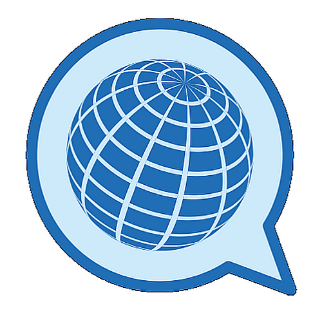 Main Points to think about: Iconicity, a symbol’s relationship to its referent (what it relates to) can be guessed, consider the ease of learning as this is important. Symbols can have many meanings and one concept can have many symbolsThink about all those interacting with the AAC user in all environments and for all tasks starting with most needed symbols. Being aware that users will be making symbol labels (referents) on the communication chart that may not be the same as the symbol file name. Allow for personalisation and localisation Symbols for different settingsAverage symbol size tends to be 500 x 500 pixels (use points for measuring unit options) with definite black outlines to all parts of a drawing Outlines of Faces & Bodies: 2 to 7 points (it depends on the size of the character within the image) Outlines of Objects: range from 2 to 7 points (it depends on the size of the character within the image) Keep the vector files consistent. The best format for adaptations is .svg with transparent backgrounds, but offer an alternative such as a .png so that jpgs and pdfs can be made for print outs of any size. There may be a need to allow for batch/programmed symbol adaptations to support: Multiple skin tones and hair colours for people-based symbolsUser-editable colours (i.e. green apple instead of red apple)Black-line-only versions (possibly with an additional hidden layer to support detail)black background symbols with minimal-toned bright line and fill  coloursAll of these variations can be scripted as long as the vector file formatting is consistentAllow for full colour backgrounds or borders around the symbol to denote parts of speech – these will be added by the therapist or teacher when making the communication boardThe black and white versions may need further adaptations to help those with visual impairmentsEnsure resizing does not affect resolution or clarity when printing for wall charts, posters etc. Fonts (when required within a symbol  preferably sans serif fonts used in your work or an example such as Myriad Pro)  Software used for the Design of symbolsInitial design and development in Adobe Illustrator or a similar program. After the image has been prepared the file is saved in svg format, this allows for the file to be opened in Adobe PhotoshopOpen the svg file in Photoshop, set the document dimension to 500 by 500 points and a resolution of 300 pixels per inch – save as .svg – label file as required making sure that the labelling is consistent and different symbols can have the same concept or referentThe image is then saved as a .png Both .svg and .png versions will be uploaded to the Global Symbols database.  Any additional file formats such as .jpg and .pdf can be made at the same time for print outs. Colours for parts of speech Two main sets of colours are used by therapists and others working with AAC users for their  AAC grid charts (Praactical AAC blog) with positions of symbols determined by the grammar of language. In English this may be the Modified Fitzgerald Key - words placed in order starting left to right with people/pronouns and question words first followed by actions, then descripters and finally object nouns with colours or Goossens,’ Crain, and Elder - colours namely  pink verbs, blue descripters, green prepositions, yellow nouns, orange miscellaneous inc. question words, exclamations, interjections, negatives etc. Colour may be used as a border or background to the symbol.  It is important to be aware of colour contrast levels and visual difficulties. 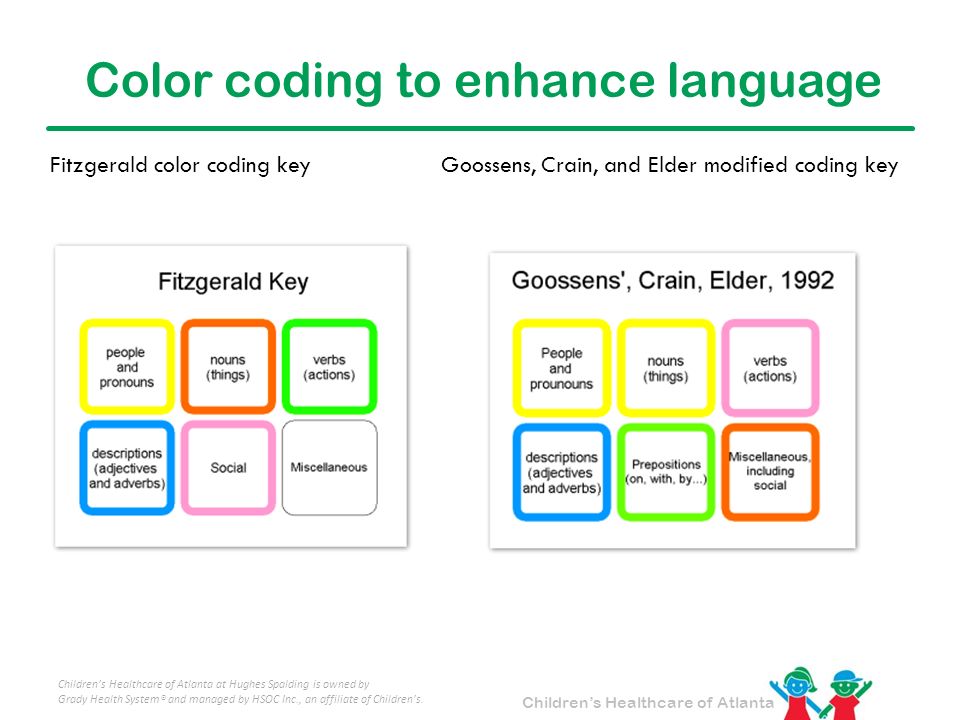 Symbol labels for conceptsThese are not part of the image,  so that they can be added at any time and allow for different languagesSans Serif fonts tend to be used for the English languageSize depends on use, but cursive languages require larger font sizes e.g. ArabicWhen labels are used the position may vary for example above the image for communication so you do not hide the label and it can be read by a communication partner or below if this is not an issue or you are encouraging literacy skills.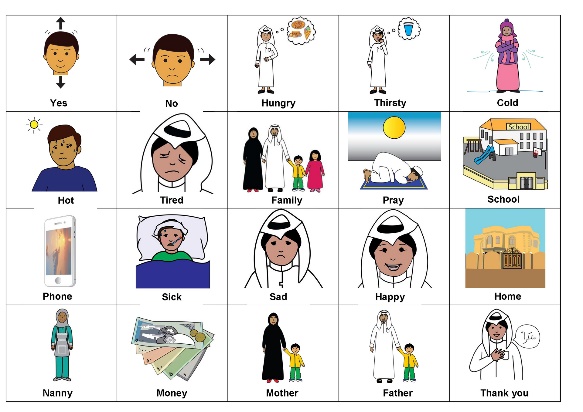 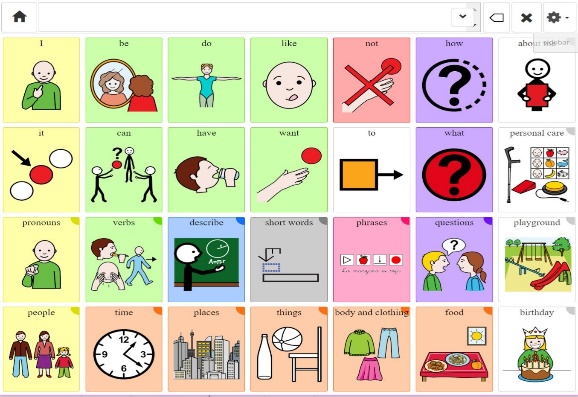 Figure 2 Tawasol Symbols    				Figure 3 Coughdrop communication board